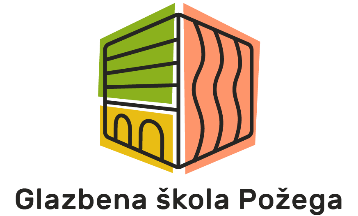 NATJECANJE UČENIKA GLAZBENE ŠKOLE POŽEGA šk. god. 2018./2019.Prijave do 28. siječnja 2019.Natjecanje, 04. – 06. veljače 2019.P R I J A V N I C A (solisti)P R O G R A MZa točnost podataka odgovara nastavnik učenika.Disciplina:Kategorija:Učenik/-ca:Datum rođenja:Razred u GŠP:Natjecanje na koje se prijavljuje: Nastavnik/-ca:Korepetitor/-ica:1.Skladatelj:Trajanje1.Naziv skladbe:1.Stavci:2.Skladatelj:Trajanje2.Naziv skladbe:2.Stavci:3.Skladatelj:Trajanje3.Naziv skladbe:3.Stavci:4.Skladatelj:Trajanje4.Naziv skladbe:4.Stavci:5.Skladatelj:Trajanje5.Naziv skladbe:5.Stavci:Nadnevak: